MANAGEMENT INFORMATION PROCUREMENT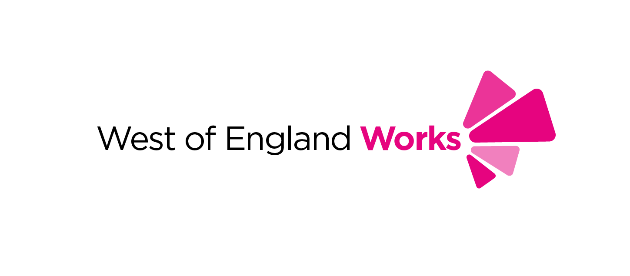 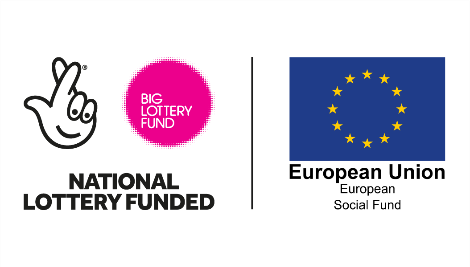 ORGANISATION INFORMATION FORMORGANISATION LEGAL NAME:TRADING NAME [IF APPLICABLE]:COMPANY NUMBER:TRADING STATUS:VAT REGISTRATION NUMBER:REGISTERED ADDRESS:WEBSITE:LEAD CONTACT NAME:LEAD CONTACT EMAIL:LEAD CONTACT TELEPHONE:DECLARATIONI hereby confirm that the information contained in this tender is complete and correct.  I understand that the information provided in this tender may form part of any arising contractual arrangement.I hereby confirm that the information contained in this tender is complete and correct.  I understand that the information provided in this tender may form part of any arising contractual arrangement.SIGNED:POSITION:DATE: